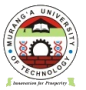 MURANG’A UNIVERSITY OF TECHNOLOGYSCHOOL OF EDUCATION UNIVERSITY EXAMINATION FOR THE DEGREE OF BACHELOR EDUCATION ARTS AND SNE /BIOLOGICAL SCIENCES4TH YEAR 1ST SEMESTER 2015/2016 ACADEMIC YEARMAIN CAMPUS-FULL-TIME COURSE CODE: BED  4112COURSE TITLE: EDUCATIONAL ADIMINSTRATION AND MANAGEMENTEXAM VENUE: Auditorium	STREAM: (BED ARTS/SCI/BIOLOGICAL )	DATE: 16/12/16		EXAM SESSION: 11.00 – 2.00 PMTIME: 2   HOURS Instructions:Answer  Question ONE (COMPULSORY) and ANY other 2 questionsCandidates are advised not to write on the question paper.Candidates must hand in their answer booklets to the invigilator while in the examination room.     Q1Briefly discuss the following:(i)Giving school based examples,differentiate administration and management.	(2mks).As curriculum support officer   of your zone list and explain to the headteachers  any five benefits of effective administration and management of their institution in relation to scientific approaches. 					( 5mks)Discuss giving institutional based examples any five roles of a manager. (5mks)Briefly explain the role played by following stakeholders in controlling student strikes:The student governments						(2mks)							The ministry of education of education science and technology									 (2mks)	Briefly explain How  the following three educational theories are practiced in the learning institutionTaylor’s scientific management approach (2mks)Weber’s bureaucratic approach(2mks)Systems viewpoint(2mks)	Discuss the importance of thefollowing major financial management procedures in school. The importance of Selection and .acquisition of instructional materials and equipment committee.						 (2mks)	Maintenance of school financial management principles of book-keeping.(2mks)	The necessity for estimates and budgets.				(2mks)	The need for authority to legallyspend and account for school finances. (2mks)	Q2   “A teacher is in loco-parentis while is in school”Explain the meaning of the term loco-parentis					(4mks)Discuss the legal responsibilities of a teacher under loco-parentis			(16 mks)Q3   According to the children Act 2001 sec. 191 (20) “No child offender shall be subjected to corporal punishment” Discuss the reasons that justify the outlawing of corporal punishment. 											(20 mks)Q4 (a) Discuss the main reason for delegating in an institution in Kenya 		(8 mks)      (b) As a principal of a school, discuss the main issues you will consider before delegating responsibilities to your teachers.  							(12 mks)Q5 (a) How has devolution policy influenced educational administration and management in        Kenya?(give examples).								  (4 mks)				(b) Identify and explain the major sources of finance to schools.			 (16 mks)